T.C.KARAKÖPRÜ KAYMAKAMLIĞIBÜYÜK SALKIM İLK/ORTAOKULU MÜDÜRLÜĞÜ2019-2023 STRATEJİK PLANI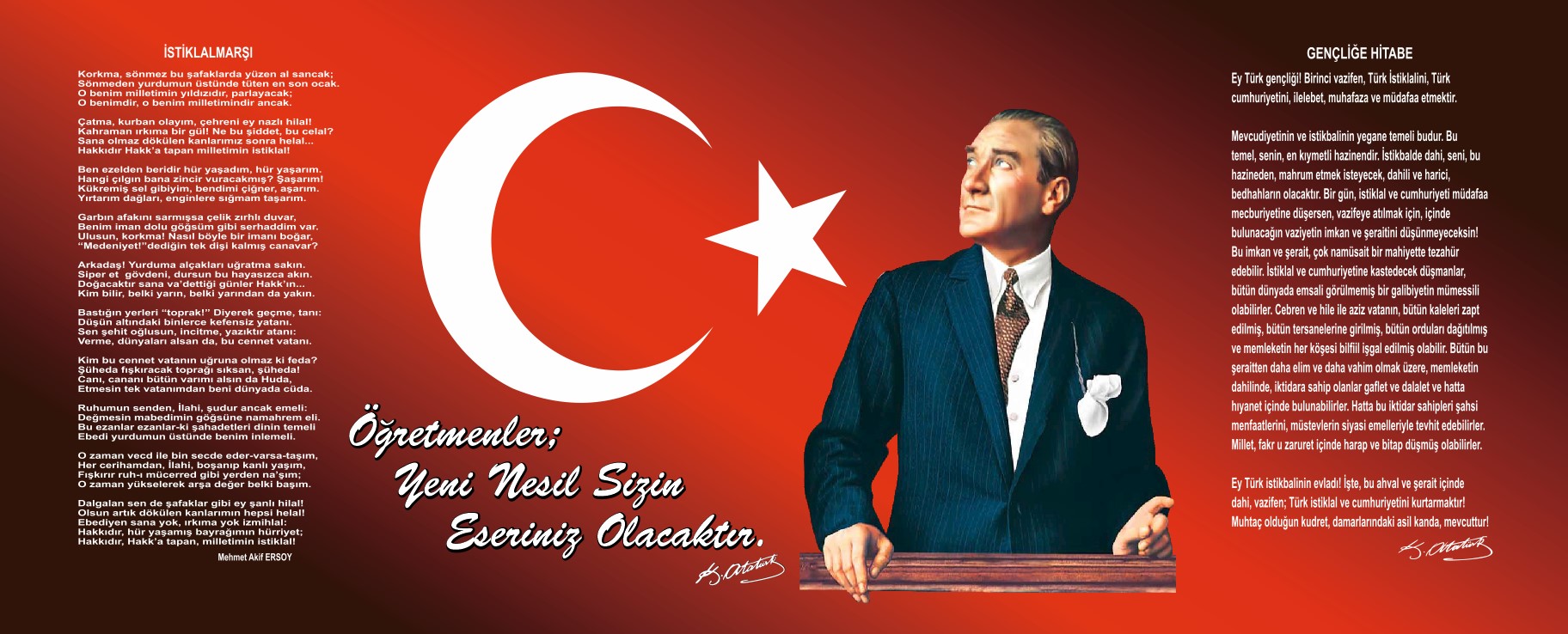 SunuşGenelde dünyada ve özelde ülkemizde son 20 yılda meydana gelen teknolojik gelişmeler kamu kurumlarının fonksiyonları gibi vatandaşların da taleplerini değiştirmiştir. Bu çerçevede kamunun rolü ve sorumlulukları artmış, mali saydamlık, hesap verilebilirlik, vatandaş odaklı hizmet sunumunda kalitenin artırılması gibi hususlar ön plana çıkmaya başlamıştır. Türkiye, bu küresel akımın da etki ve sonuçlarıyla birlikte köklü bir değişim ve dönüşüm sürecine girmiştir. Bu süreçte kamu yönetim sistemi yeniden yapılandırılmış ve art arda birçok önemli reform gerçekleştirilmiştir.Ülkemizde son yıllarda uygulamaya konulan Kamu Mali Yönetimi ve Kontrol Sisteminin getirdiği stratejik yönetim anlayışı ile kaynakların etkili, ekonomik ve verimli kullanılması, şeffaflık ve hesap verme sorumluluğunun artırılması, faaliyetlerin planlanması hedeflenmiştir.Okulumuzun önümüzdeki beş yıllık süre içerisinde akademik başarı, sosyal etkinlikler, rehberlik vs. konularında başarılı olması ve bu süreçte tüm paydaşların katılması önem arz etmektedir. Bu bağlamda çalışmalarımızın daha verimli ve etkili bir şekilde yürümesi adına Stratejik Planın önemi daha da artmaktadır.Elimizde bulunan stratejik planı hazırlayan, çalışma ekiplerini ve çalışmada görev alan diğer öğretmen arkadaşlarımı kutluyor, bu Stratejik Plan’ın başarıya ulaşmasını temenni ediyorum.                                                                                                               Ahmet TATAR                                                                                                                 Okul MüdürüİçindekilerSunuş……………………………………………………………………………………………………………….3İçindekiler…………………………………………………………………………………………………........3BÖLÜM I: GİRİŞ ve PLAN HAZIRLIK SÜRECİ………………………………………………………………...5BÖLÜM II: DURUM ANALİZi………………………………………………………………………………………….............................5Okulun Kısa Tanıtımı ……………………………………………………………………………………….....6Okulun Mevcut Durumu: Temel İstatistikleR…………………………………………………………………………………………………....7PAYDAŞ ANALİZİ………………………………………………………………………………………………………...11GZFT (Güçlü, Zayıf, Fırsat, Tehdit) Analizi……………………………………………………………………………………...…………………..11Gelişim ve Sorun Alanları……………………………………………………………………………………………………..…13BÖLÜM III: MİSYON, VİZYON VE TEMEL DEĞERLER……………………………………………………..14MİSYONUMUZ ……………………………………………………………………………………...…………..4VİZYONUMUZ………………………………………………………………...……………………………….14TEMEL DEĞERLERİMİZ ………………………………………………………………………..……………..4BÖLÜM IV: AMAÇ, HEDEF VE EYLEMLER…………………………………………………………………………………………………..……15TEMA I: EĞİTİM VE ÖĞRETİME ERİŞİM …………………………………………………….…………….15TEMA II: EĞİTİM VE ÖĞRETİMDE KALİTENİN ARTIRILMASI…………………………………………..6TEMA III: KURUMSAL KAPASİTE    …………………………………………………………………..……17V. BÖLÜM: MALİYETLENDİRME ...…………………………………………………………………………..18BÖLÜM I: GİRİŞ ve PLAN HAZIRLIK SÜRECİ2019-2023 dönemi stratejik plan hazırlanması süreci Üst Kurul ve Stratejik Plan Ekibinin oluşturulması ile başlamıştır. Ekip tarafından oluşturulan çalışma takvimi kapsamında ilk aşamada durum analizi çalışmaları yapılmış ve durum analizi aşamasında paydaşlarımızın plan sürecine aktif katılımını sağlamak üzere paydaş anketi, toplantı ve görüşmeler yapılmıştır.Durum analizinin ardından geleceğe yönelim bölümüne geçilerek okulumuzun amaç, hedef, gösterge ve eylemleri belirlenmiştir. Çalışmaları yürüten ekip ve kurul bilgileri altta verilmiştir.STRATEJİK PLAN ÜST KURULUBÖLÜM II: DURUM ANALİZİDurum analizi bölümünde okulumuzun mevcut durumu ortaya konularak neredeyiz sorusuna yanıt bulunmaya çalışılmıştır. Bu kapsamda okulumuzun kısa tanıtımı, okul künyesi ve temel istatistikleri, paydaş analizi ve görüşleri ile okulumuzun Güçlü Zayıf Fırsat ve Tehditlerinin (GZFT) ele alındığı analize yer verilmiştir.Okulumuzun Kısa Tanıtımı       1967 yılında tek sınıflı birleştirilmiş sınıf uygulamasıyla eğitim-öğretime başlamıştır. Öğrenci sayısının artmasıyla bir derslik daha yapılmıştır.       Bu okulda eğitim gören öğrencilerimiz öğretmen, mühendis, imam, veteriner.. vs. mesleklerde başarılı kişiler olarak görev yapmaktadır.2014 Kasım ayı itibarı ile yeni binanın yapımı tamamlanmış olup eğitim öğretim faaliyetleri bu binada devam etmektedir.        2015 yılı itibarıyla Büyük Salkım İlkokulu/Ortaokulu 1 Müdür, 4 sınıf öğretmeni, 1 anasınıfı öğretmeni ve 6 branş öğretmeni ile 94 öğrenciye eğitim öğretim hizmeti vermektedir. Okulumuz 10 derslikli olup, anasınıfı ve ilkokul ile ortaokul birer şube olarak tam gün eğitim yapmaktadır. Okulumuzun mevcut 6  lojmanı bulunmaktadır.        Şanlıurfa merkeze bağlı olan Büyük Salkım Köyü 2014 yılı büyükşehir yasası ile Şanlıurfa’nın merkez ilçesi Karaköprü’nün Büyük Salkım Mahallesi olmuştur. Şanlıurfa merkeze uzaklığı 32 km’dir. Köydeki okuma-yazma oranı önceki yıllara nazaran artmıştır.      Okulun gelir kaynakları; okul aile birliği gelirleri ve hayırseverlerdir. Okul içinde etkili ve olumlu bir kurum kültürü vardır. Öğretmenler arası iletişim sağlıklıdır. Okulda karar alma süreçleri öğrenciler, veliler ve köylülerin katılımı ile sağlanır.  Okul- veli- çevre işbirliği üst düzeydedir. Okul çalışmalarında ekip çalışması benimsenmiştir. Öğretmenler eğitim teknolojisini kullanmayı bilir ve bilgilerini öğretme sürecine uygularlar. Sınıflarımızda bilgisayar destekli eğitim verilmektedir.       Büyük Salkım İlkokulu ve Ortaokulu eğitim öğretime aralıksız olarak devam etmektedir.Okulun Mevcut Durumu: Temel İstatistiklerTemel Bilgiler Tablosu- Okul Künyesi Çalışan BilgileriOkulumuzun çalışanlarına ilişkin bilgiler altta yer alan tabloda belirtilmiştir.Çalışan Bilgileri TablosuOkulumuz Bina ve Alanları	Okulumuzun binası ile açık ve kapalı alanlarına ilişkin temel bilgiler altta yer almaktadır.Okul Yerleşkesine İlişkin Bilgiler Sınıf ve Öğrenci Bilgileri	Okulumuzda yer alan sınıfların öğrenci sayıları alttaki tabloda verilmiştir.Donanım ve Teknolojik KaynaklarımızTeknolojik kaynaklar başta olmak üzere okulumuzda bulunan çalışır durumdaki donanım malzemesine ilişkin bilgiye alttaki tabloda yer verilmiştir.Teknolojik Kaynaklar TablosuGelir ve Gider BilgisiOkulumuzun genel bütçe ödenekleri, okul aile birliği gelirleri ve diğer katkılarda dâhil olmak üzere gelir ve giderlerine ilişkin son iki yıl gerçekleşme bilgileri alttaki tabloda verilmiştir.PAYDAŞ ANALİZİKurumumuzun temel paydaşları öğrenci, veli ve öğretmen olmakla birlikte eğitimin dışsal etkisi nedeniyle okul çevresinde etkileşim içinde olunan geniş bir paydaş kitlesi bulunmaktadır. Paydaşlarımızın görüşleri anket, toplantı, dilek ve istek kutuları, elektronik ortamda iletilen önerilerde dâhil olmak üzere çeşitli yöntemlerle sürekli olarak alınmaktadır.GZFT (Güçlü, Zayıf, Fırsat, Tehdit) AnaliziOkulumuzun temel istatistiklerinde verilen okul künyesi, çalışan bilgileri, bina bilgileri, teknolojik kaynak bilgileri ve gelir gider bilgileri ile paydaş anketleri sonucunda ortaya çıkan sorun ve gelişime açık alanlar iç ve dış faktör olarak değerlendirilerek GZFT tablosunda belirtilmiştir. Dolayısıyla olguyu belirten istatistikler ile algıyı ölçen anketlerden çıkan sonuçlar tek bir analizde birleştirilmiştir.Kurumun güçlü ve zayıf yönleri donanım, malzeme, çalışan, iş yapma becerisi, kurumsal iletişim gibi çok çeşitli alanlarda kendisinden kaynaklı olan güçlülükleri ve zayıflıkları ifade etmektedir ve ayrımda temel olarak okul müdürü/müdürlüğü kapsamından bakılarak iç faktör ve dış faktör ayrımı yapılmıştır. İçsel Faktörler Güçlü YönlerZayıf YönlerDışsal Faktörler FırsatlarTehditlerGelişim ve Sorun AlanlarıGelişim ve sorun alanları analizi ile GZFT analizi sonucunda ortaya çıkan sonuçların planın geleceğe yönelim bölümü ile ilişkilendirilmesi ve buradan hareketle hedef, gösterge ve eylemlerin belirlenmesi sağlanmaktadır. Gelişim ve sorun alanları ayrımında eğitim ve öğretim faaliyetlerine ilişkin üç temel tema olan Eğitime Erişim, Eğitimde Kalite ve kurumsal Kapasite kullanılmıştır. Eğitime erişim, öğrencinin eğitim faaliyetine erişmesi ve tamamlamasına ilişkin süreçleri; Eğitimde kalite, öğrencinin akademik başarısı, sosyal ve bilişsel gelişimi ve istihdamı da dâhil olmak üzere eğitim ve öğretim sürecinin hayata hazırlama evresini; Kurumsal kapasite ise kurumsal yapı, kurum kültürü, donanım, bina gibi eğitim ve öğretim sürecine destek mahiyetinde olan kapasiteyi belirtmektedir.Gelişim ve Sorun AlanlarımızBÖLÜM III: MİSYON, VİZYON VE TEMEL DEĞERLEROkul Müdürlüğümüzün Misyon, vizyon, temel ilke ve değerlerinin oluşturulması kapsamında öğretmenlerimiz, öğrencilerimiz, velilerimiz, çalışanlarımız ve diğer paydaşlarımızdan alınan görüşler, sonucunda stratejik plan hazırlama ekibi tarafından oluşturulan Misyon, Vizyon, Temel Değerler; Okulumuz üst kurulana sunulmuş ve üst kurul tarafından onaylanmıştır.MİSYONUMUZ Okul idaresi ve öğretmenler olarak bizler, okuyan, çalışkan, bilgiye ulaşan, bilgi ve birikimini tüm insanlık yararına kullanan bireyleri geleceğe hazırlamaktır.VİZYONUMUZ Çevresine ve topluma yararlı, pozitif düşünen ve başkasının düşüncesine saygı duyan, proje üreten ve ürettiği projelerle toplumuna faydalı olan ve ahlaklı bireyler yetiştirerek çevredeki okullara örnek olmak.TEMEL DEĞERLERİMİZ 1) Öğrencilerimizin fikirlerine önem veririz.2) Bütün öğrenciler bizim için değerlidir.3) Yenilikçi ve proje üretmeyi destekleriz.4) Karar alma süreçlerinde öğrenci-öğretmen-veli işbirliği içerisinde oluruz.5) Kurumumuzda katılımcılık, şeffaflık, adalet ve eşitlik esastır.6) Bizim için önemli olan sürekli gelişmektir.BÖLÜM IV: AMAÇ, HEDEF VE EYLEMLERTEMA I: EĞİTİM VE ÖĞRETİME ERİŞİMStratejik Amaç 1: Kayıt bölgemizde yer alan çocukların okullaşma oranlarını artıran, öğrencilerin uyum ve devamsızlık sorunlarını gideren etkin bir yönetim yapısı kurulacaktır.  Stratejik Hedef 1.1.Kayıt bölgemizde yer alan çocukların okullaşma oranları artırılacak ve öğrencilerin uyum ve devamsızlık sorunları da giderilecektir.Performans GöstergeleriEylemlerTEMA II: EĞİTİM VE ÖĞRETİMDE KALİTENİN ARTIRILMASIStratejik Amaç 2:  Öğrencilerimizde var olan sosyal ve yardımlaşma bilinci geliştirilecektir.Stratejik Hedef 2.1.Öğrenme kazanımlarını takip eden ve velileri de sürece dâhil eden bir yönetim anlayışı ile öğrencilerimizin sosyal yardımlaşma bilinci artırılacaktır.  Performans GöstergeleriEylemlerTEMA III: KURUMSAL KAPASİTEStratejik Amaç 3: Öğrenciler, çevremizdeki her türlü kirliliğe ve kötü kokuya yol açan çöp ve atık yığınlarının geri dönüşüme kazandırma, bertaraf etme; temizlik ve hijyen konusunda bilinçlendirilecek.Stratejik Hedef 3.1.Bilinçsizce çevreye atılan çöp ve atıkların geri dönüşüme kazandırılması için bilinçlendirme çalışmaları yapılacaktır.Performans GöstergeleriEylemler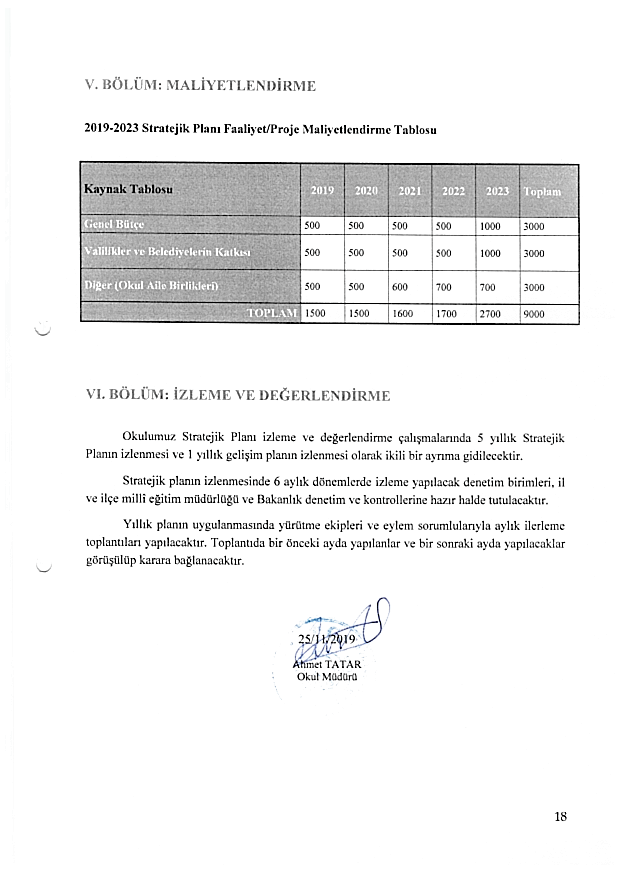 Üst Kurul BilgileriÜst Kurul BilgileriStratejik PlanEkip BilgileriStratejik PlanEkip BilgileriAdı SoyadıUnvanıAdı SoyadıUnvanıAhmet TATAROkul MüdürüAyfer FIRATÖğretmenMustafa DOĞANMüdür YardımcısıEbru KARADAĞÖğretmenZeliha BARDAKÖğretmenÖzge Yaprak AKDAĞÖğretmenAli DOĞANOkul Aile Birl. Başk.Büşra ARITOPRAKÖğretmenBeyazıt DOĞANOkul Aile Birl. ÜyesiAysun ÇEKIİNMEZÖğretmenİli: ŞANLIURFAİli: ŞANLIURFAİli: ŞANLIURFAİli: ŞANLIURFAİlçesi: KARAKÖPRÜİlçesi: KARAKÖPRÜİlçesi: KARAKÖPRÜİlçesi: KARAKÖPRÜAdres:Büyük Salkım/Mah. Karaköprü/ŞANLIURFABüyük Salkım/Mah. Karaköprü/ŞANLIURFABüyük Salkım/Mah. Karaköprü/ŞANLIURFACoğrafi Konum (link)Coğrafi Konum (link)https://www.google.com/maps/@37.3680236,38.8998523,664m/data=!3m1!1e3?hl=tr-TRhttps://www.google.com/maps/@37.3680236,38.8998523,664m/data=!3m1!1e3?hl=tr-TRTelefon Numarası: Faks Numarası:Faks Numarası:e- Posta Adresi:755488@meb.k12.tr 759116@meb.k12.tr755488@meb.k12.tr 759116@meb.k12.tr755488@meb.k12.tr 759116@meb.k12.trWeb sayfası adresi:Web sayfası adresi:http://755488.meb.k12.trhttp://759116.meb.k12.trhttp://755488.meb.k12.trhttp://759116.meb.k12.trKurum Kodu:755488-759116755488-759116755488-759116Öğretim Şekli:Öğretim Şekli:Tam GünTam GünOkulun Hizmete Giriş Tarihi : 1967Okulun Hizmete Giriş Tarihi : 1967Okulun Hizmete Giriş Tarihi : 1967Okulun Hizmete Giriş Tarihi : 1967Toplam Çalışan Sayısı Toplam Çalışan Sayısı 1818Öğrenci Sayısı:Kız8383Öğretmen SayısıKadın1212Öğrenci Sayısı:Erkek8888Öğretmen SayısıErkek33Öğrenci Sayısı:Toplam281281Öğretmen SayısıToplam1515Derslik Başına Düşen Öğrenci SayısıDerslik Başına Düşen Öğrenci SayısıDerslik Başına Düşen Öğrenci Sayısı:19Şube Başına Düşen Öğrenci SayısıŞube Başına Düşen Öğrenci SayısıŞube Başına Düşen Öğrenci Sayısı:19Öğretmen Başına Düşen Öğrenci SayısıÖğretmen Başına Düşen Öğrenci SayısıÖğretmen Başına Düşen Öğrenci Sayısı:13Şube Başına 30’dan Fazla Öğrencisi Olan Şube SayısıŞube Başına 30’dan Fazla Öğrencisi Olan Şube SayısıŞube Başına 30’dan Fazla Öğrencisi Olan Şube Sayısı:1Öğrenci Başına Düşen Toplam Gider MiktarıÖğrenci Başına Düşen Toplam Gider MiktarıÖğrenci Başına Düşen Toplam Gider Miktarı0Öğretmenlerin Kurumdaki Ortalama Görev SüresiÖğretmenlerin Kurumdaki Ortalama Görev SüresiÖğretmenlerin Kurumdaki Ortalama Görev Süresi3UnvanErkekKadınToplamOkul Müdürü ve Müdür Yardımcısı213Sınıf Öğretmeni134Anasınıfı Öğretmeni011Branş Öğretmeni066Rehber Öğretmen011İdari Personel000Yardımcı Personel202Güvenlik Personeli000Toplam Çalışan Sayıları51317Okul Bölümleri Okul Bölümleri Özel AlanlarVarYokOkul Kat Sayısı2Çok Amaçlı SalonxDerslik Sayısı10Çok Amaçlı SahaxDerslik Alanları (m2)36KütüphanexKullanılan Derslik Sayısı10Fen LaboratuvarıxŞube Sayısı10Bilgisayar Laboratuvarıxİdari Odaların Alanı (m2)50İş AtölyesixÖğretmenler Odası (m2)36Beceri AtölyesixOkul Oturum Alanı (m2)537PansiyonxOkul Bahçesi (Açık Alan)(m2)6343Okul Kapalı Alan (m2)500Sanatsal, bilimsel ve sportif amaçlı toplam alan (m2)0Kantin (m2)0Tuvalet Sayısı13Diğer (Yemekhane Kapalı Çadır)(m2)120SINIFIKızErkekToplamSINIFIKızErkekToplamAnasınıfı109195.Sınıf59141.Sınıf310136.Sınıf138212.Sınıf105187.Sınıf814223.Sınıf710178.Sınıf1519344.Sınıf61016Akıllı Tahta Sayısı0TV Sayısı0Masaüstü Bilgisayar Sayısı3Yazıcı Sayısı2Taşınabilir Bilgisayar Sayısı0Fotokopi Makinası Sayısı2Projeksiyon Sayısı2İnternet Bağlantı HızıYıllarGelir MiktarıGider Miktarı201610001000201710001000ÇalışanlarGenç, dinamik ve seçilmiş bir eğitim kadrosuna sahip olmasıVelilerÖğretmen – öğrenci- veli işbirliğinin güçlü olmasıBina ve YerleşkeEğitime uygun bir okul binası ve geniş bir bahçeye sahip olmasıYönetim SüreçleriOkul idari kadronun uyumlu bir ekip olmasıİletişim SüreçleriGSM hatları ve internet sayesinde iletişimin çok hızlı gerçekleşmesiÖğrencilerÖğrencilerimizin kırsal kesimden olması, okumaya ilginin az olmasıÇalışanlarKadromuzun genç olmasından kaynaklanan deneyim ve tecrübeden yoksun olmasıDonanımSpor salonu olmaması ve sportif faaliyetler için yeteli malzemenin olmaması, Müzik, görsel sanat ve teknoloji tasarım atölyelerinin olmamasıBütçeGenel idare ve Okul Aile Birliği’nden yeterli bütçenin olmamasıYardımcı PersonelMemur ve yardımcı hizmetli eksikliğiPolitikOkulumuzun resmi kurumlarla, il ve ilçe Milli Eğitim Müdürlüklerimizle yakın işbirliği içinde olmasıSosyolojikŞehir gürültüsünden uzak bir yerleşkeye sahip olmasıMevzuat-YasalYeterli öğretmene sahip olmasıEkolojikUlaşım açısından uygun bir yerde olmasıEkonomikÖğrencilere, tarla çalışmalarında ihtiyaç duyulmasıSosyolojikVelilerin öğrencilere karşı ilgisizliğiTeknolojikAkıllı tahta, internet, bilgisayar eksikliğiEkolojikOkul çevresinde öğrencilerin eğitim ile ilgili ihtiyaç duyduğu malzemelerin temin edilemiyor olması1.TEMA: EĞİTİM VE ÖĞRETİME ERİŞİM1.TEMA: EĞİTİM VE ÖĞRETİME ERİŞİM1Okula Devam/ Devamsızlık2Okul Öncesi Okullaşma Oranı2.TEMA: EĞİTİM VE ÖĞRETİMDE KALİTE2.TEMA: EĞİTİM VE ÖĞRETİMDE KALİTE1Sosyal, Kültürel ve Fiziksel Gelişim2Ders araç gereçleri3.TEMA: KURUMSAL KAPASİTE3.TEMA: KURUMSAL KAPASİTE1Temizlik, Hijyen2Taşıma ve servisNoPERFORMANSGÖSTERGESİMevcutHEDEFHEDEFHEDEFHEDEFHEDEFNoPERFORMANSGÖSTERGESİ201820192020202120222023PG.1.1.aKayıt bölgesindeki öğrencilerden okula kayıt yaptıranların oranı (%)100100100100100100PG.1.1.bİlkokul birinci sınıf öğrencilerinden en az bir yıl okul öncesi eğitim almış olanların oranı (%)354045557080PG.1.1.c.Okula yeni başlayan öğrencilerden oryantasyon eğitimine katılanların oranı (%)03050607080PG.1.1.d.Bir eğitim ve öğretim döneminde 20 gün ve üzeri devamsızlık yapan öğrenci oranı (%)1817141063NoEylem İfadesiEylem SorumlusuEylem Tarihi1.1.1.Kayıt bölgesinde yer alan öğrencilerin tespiti çalışması yapılacaktır.  Okul İdaresi 01 Eylül-20 Eylül 1.1.2Devamsızlık yapan öğrencilerin tespiti ve erken uyarı sistemi için çalışmalar yapılacaktır.  Okul İdaresi 01 Eylül-20 Eylül 1.1.3Devamsızlık yapan öğrencilerin velileri ile özel aylık toplantı ve görüşmeler yapılacaktır.  İlgili Sınıf Şube Rehber Öğretmeni ve Rehberlik Servisi Her ayın son haftası NoPERFORMANSGÖSTERGESİMevcutHEDEFHEDEFHEDEFHEDEFHEDEFNoPERFORMANSGÖSTERGESİ201820192020202120222023PG.1.1.aDüzenlenecek etkinlik sayısı012345PG.1.1.bÖğrencilerin erkinliklere katılım oranı %01020304050NoEylem İfadesiEylem SorumlusuEylem Tarihi1.1.1.Köydeki yaşlı insanların evlerine gidip temizlik ihtiyacını gidermek.Rehberlik Servisi1 Mart-20 Mart 1.1.2Okuldaki her sınıf, bitişiğindeki sınıfın bir ihtiyacını gidermekSınıf Şube Rehber öğretmenleri1 Eylül-1 Ekim 1.1.3Ramazan ayında öğrenciler ve velileri ile birlikte okulda iftar programı düzenlemekOkul idaresi, öğretmenler, velilerRamazan Ayı1.1.4Ramazan ayında muhtaç bir aileye gıda kolisi hazırlamakOkul idaresi, öğretmenler, velilerRamazan AyıNoPERFORMANSGÖSTERGESİMevcutHEDEFHEDEFHEDEFHEDEFHEDEFNoPERFORMANSGÖSTERGESİ201820192020202120222023PG.3.1.aGeri dönüşüm hakkında verilen eğitimlere katılan öğrenci sayısı oranı %50100100100100100PG.3.2.bGeri dönüşüm kutularının temin edilmesi (adet)123456NoEylem İfadesiEylem SorumlusuEylem Tarihi1.1.1.Tüm öğrencilere geri dönüşüm hakkında bilgilendirme yapılacak.Sınıf Şube Rehber Öğretmenleri, Rehberlik Servisi30 Eylül- 31 Aralık1.1.2Geri dönüşüm kutuları yerel yönetimlerden ve okul aile birliğinden temin edilecek.Okul İdaresi1 Nisan- 1 Mayıs1.1.3Geri dönüşüm kutularında toplanan atıklar ilgililere bildirilecek.Okul idaresiHer ayın son haftası